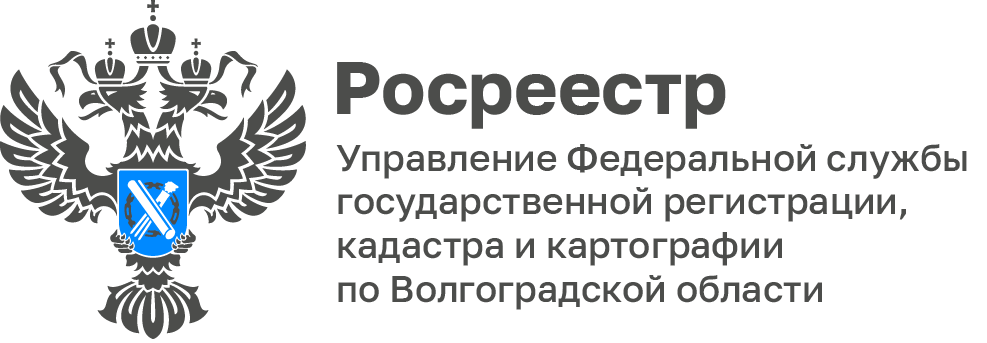 С начала октября Волгоградский Росреестр зарегистрировал более 1100 электронных ипотечных сделокУправление Росреестра по Волгоградской области реализует проект «Электронная ипотека за один день». По результатам взаимодействия с банковским сектором и благодаря алгоритму работы в среднем за месяц регистрируется более 1000 пакетов документов в электронном формате. С начала октября 2022 года Управлением Росреестра по Волгоградской области зарегистрировано более 1100 электронных ипотечных сделок.            «Согласно налоговому законодательству гражданам предоставляется скидка на госпошлину при регистрации права собственности на недвижимое имущество в электронном виде для физических лиц», - отметила заместитель руководителя Управления Татьяна Кривова.При совершении электронных сделок обязательно требуется усиленная квалифицированная электронная подпись. Она обладает такой же юридической силой, что и собственноручная подпись гражданина. Начальник отдела развития ипотечного бизнеса Банка ВТБ (ПАО) Александра Мачеева: «Успешное взаимодействие с Росреестром в рамках электронной регистрации даёт гражданам возможность подать заявление из любой точки мира в любое удобное время. Также напоминаем, что оформить электронную подпись можно обратившись лично в удостоверяющий центр, или к уполномоченному представителю удостоверяющего центра, которым может быть сотрудник банка».С уважением,Балановский Ян Олегович,Пресс-секретарь Управления Росреестра по Волгоградской областиMob: +7(937) 531-22-98E-mail: pressa@voru.ru